浙江万里学院大数据与软件工程学院文	件浙万院大数据学院〔2021〕04号关于学院党政领导班子成员分工的通知各部门：    经研究决定，学院党政领导班子成员具体分工如下：    院长、党委书记：王仁芳    全面主持学院行政、党委工作。分管财务、师资、规划、党建等工作。联系：计算机系副院长：岑仲迪    分管本科教学、专业与课程建设、教育教学改革、教学实验室建设与管理、学科竞赛、教育国际化、工会等工作。联系：统计系党委副书记：陈清升    协助党委书记工作。分管学生、招生、就业创业、宣传、安全稳定、校友、统战等工作。协管党建工作。联系：行政办公室、教务办公室、学务办公室    副院长：金冉分管科研、研究生、学科建设、学科平台与学位点建设、科技服务等工作。联系：软工系产业学院副院长：肖四友分管校地合作。协助院长开展产教融合、校企合作、科技创新地方服务等工作。联系：信息技术服务中心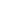                                大数据与软件工程学院                                   2021年5月27日 浙江万里学院大数据与软件工程学院  2021年5月27日印发